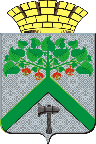 Финансовое управление АДМИНИСТРАЦИИВерхнесалдинскоГО городскоГО  округАПРИКАЗот 17 марта   2020 г.							                        № 27г. Верхняя СалдаО перечне и кодах  целевых статей расходов, относящихся к бюджету Верхнесалдинского городского округаНа основании пункта 4 статьи 21 Бюджетного кодекса Российской Федерации, в целях исполнения бюджета Верхнесалдинского городского округа на 2020 год и плановый период 2021-2022 годов приказываю:1. В перечень и коды целевых статей расходов бюджета Верхнесалдинского городского округа, утвержденных приказом Финансового управления администрации Верхнесалдинского городского округа от 13.11.2019 № 99 (с   изменением  от 23.01.2020 № 6, от 05.02.2020 № 13)  внести следующие изменения:1) добавить строки  13-2, 28-1,28-2, 44-1, 52-1, 97-1, 147-1  следующего содержания:2. Разместить настоящий приказ на официальном сайте Верхнесалдинского городского округа http://www.v-salda.ru.3. Контроль исполнения настоящего приказа оставляю за собой.И.о.начальника  Финансового управления   администрации Верхнесалдинского городского округа                              Л.А. Измоденова13-2.72 000 40700Иные межбюджетные трансферты на приобретение  светового оборудования для муниципального автономного учреждения культуры «Центр культуры, досуга и кино»28-1.0310925000Оценка рыночной стоимости имущества жилого назначения для осуществления выплат лицам, в чьей собственности находятся жилые помещения, входящие в аварийный жилищный фонд, выкупной цены за изымаемые жилые помещения28-2.0311025000Осуществление выплат лицам, в чьей собственности находятся жилые помещения, входящие в аварийный жилищный фонд, выкупной цены за изымаемые жилые помещения44-1.04 118 25000Внедрение механизмов инициативного бюджетирования на территории Верхнесалдинского городского округа52-1.04 219 25000Содержание, озеленение и благоустройство придворцовой площади ДК им. Агаркова97-1.08 107 24000Обеспечение деятельности организации инфраструктуры поддержки субъектов малого и среднего предпринимательства147-110 419 L0270Создание в образовательных организациях условий для получения детьми-инвалидами качественного образования